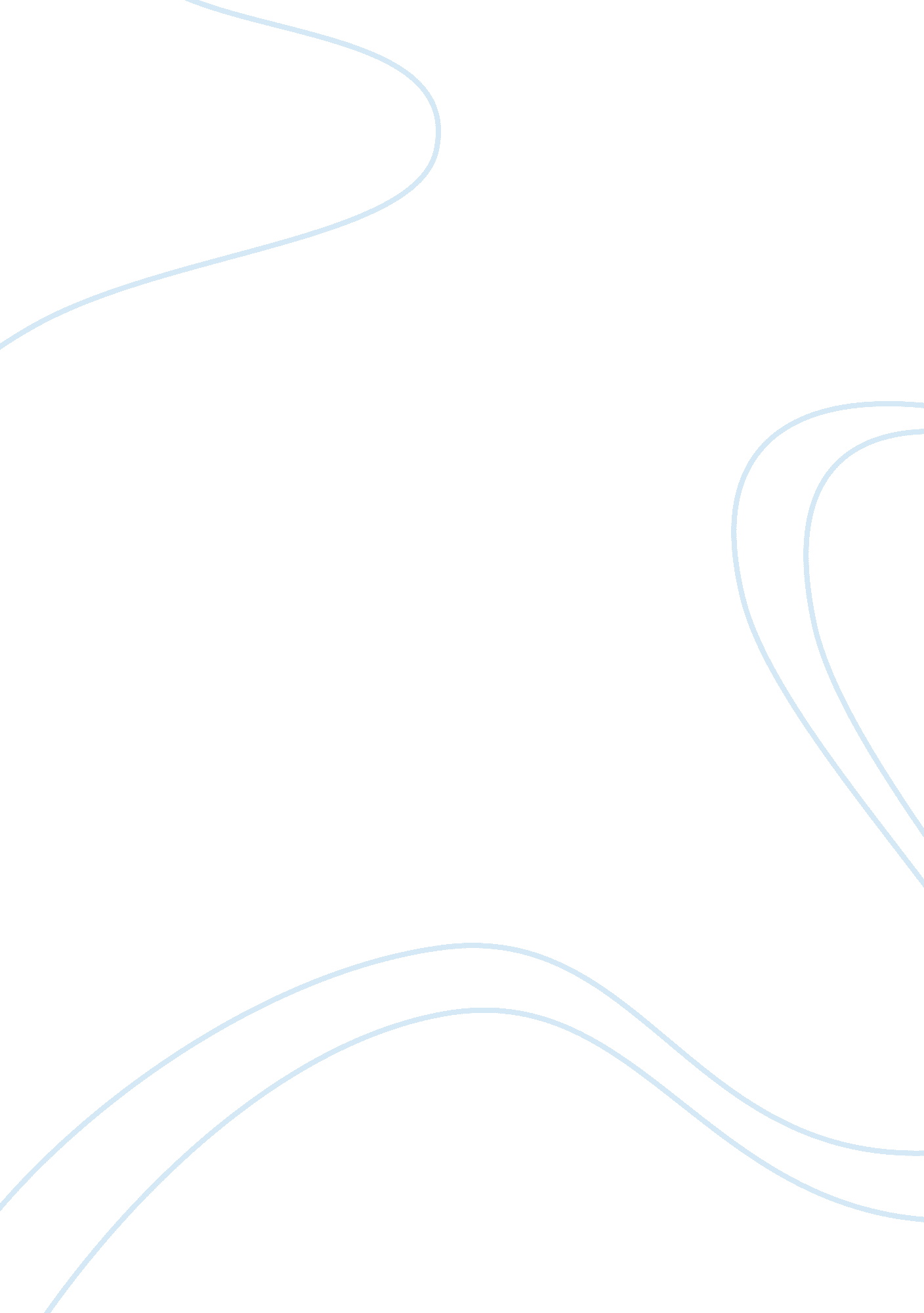 Waste pollution: causes, effects and solutionsBusiness, Industries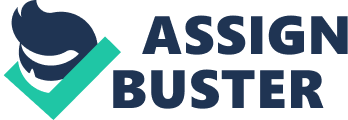 Wastepollutionmeans littering civic waste particularly household waste into places not designated to dispose of it. It is mainly caused by mismanagement of solid waste when garbage is not lifted from streets and areas to carry it to landfill sites for its final disposal. It all happens to owe to the poor system of either garbage collection. Causes of Waste Pollution Pollution of garbage increases in cities and towns where there is no proper system of garbage collection. Households have to simply collect the entire garbage of their houses and place it to outside home in dustbin or bag. Its collection is the task of the civic agency of the area. If a garbage collection agency or contractor does not play its role properly and does not collect the garbage regularly then the problem of this kind of pollution would obviously arise. Improper disposal mechanism is another cause of this type of pollution. If garbage collection agency simply collects the entire garbage of its area ofresponsibilitybut does not dispose of it in proper landfill site then it would litter around here and there and most of it would pile up in streets and other areas. It would eventually cause several diseases due to the mushrooming growth of harmful bacteria in it. Effects of garbage pollution In less developed countries mostly garbage is dumped in open or freely available places and to make its final disposal entire garbage is burnt and no one stops them because of unawareness. Burning garbage not only adds land pollution after being fully burnt but it also becomes a source ofair pollutionby emitting harmful gases while burning. It is called one of the worst air polluting acts because it remains directly in the breathing zone of human beings. Garbage pollution is the main cause of various bacterial diseases and gastro is one of them. Moreover, typhoid, malaria and various infectious diseases are also caused by it. Mosquitoes and other insects amass in places where there are piles of garbage and ultimately spread various diseases in the area. Solutions for garbage pollution Solutions for Waste Disposal The key solution for garbage pollution lies in the proper management of solid waste. Apart from that, there are three slogans to address this issue; reduce, reuse and recycle. In this way, the garbage pollution issue could be solved with simply community efforts. Here reduce means to generate garbage less means fully use the thing and then treat it as garbage like write on every inch of a paper and then through it as useless. Similarly, reuse means if possible use, again and again, an item instead of throwing it away; for example, if you buy oil in a bottle so after consuming that oil uses the bottle to keep any other liquid item in it like liquid soap or dishwasher liquid, etc. Recycle means instead of disposing of garbage in landfill sites sort out from it the things which can be made reusable after slight treatment to it like cans. 